Основные направления коррекционно- развивающей работы учителя-дефектологаСенсорное и сенсомоторное развитие.В работе по данному направлению пополнила предметно пространственную среду дидактическими играми, направленными на развитие  восприятия и формирование представлений о внешних свойствах предметов: их форме, цвете, величине, положении в пространстве.Разработала и изготовила дидактические пособия:- игры-липучки : «Заведи машину в гараж»,  «Подбери фигуру», «Найди тень» и т.д.- дидактическая игра «Чудесный мешочек »  по лексическим темам,- Использование набора «Дары Фребеля» для знакомства и закрепления знаний с основным и оттеночным цветом, с геометрическими формами.- Подборка игр : «Подбери ключ» , «Цветные башни», «Кто где живет» , «Разрезные картинки», «Найди такую же».Развитие пространственно-временных отношений.Работа в данном направлении включает в себя определение формы, величины, местоположения и перемещения предметов относительно друг друга и собственного тела. Представления о последовательности смены части суток, времен года, дни недели.Разработала и изготовила дидактические пособия:- игры-липучки: «Мое тело», «Наряди Машу и Мишу».- игры-путешествия во времени «Утро.День.Вечер. Ночь», «Наш день», «Времена года», «Когда это бывет?»- магнитные истории: «Времена года» , «В гостях у сказки». «Веселая прогулка»- Подборка игр на ориентировку в пространстве : «Отгадай, что где стоит?» , «Право-лево, верх-низ» , «Разложи и расскажи про свой узор», «Разложи как скажу».-Бизиборды3) Развитие элементарных математических представлений.Данное направление включает в себя: знакомство с  цифрами, знаками;  прямой и обратный счет,  решение простых арифметических примеров и задач.Подобраны, изготовлены и систематизированы дидактические игры :  «Числовые домики», «Соседи числа», «Какой цифры не стало?», «Математическая гусеница», «Числа соседи» .-Различные дидактические игры и упражнения связанные с числами и геометрическими фигурами. Например, «Набор Фребеля» ,«Мозаики цифр», «Волшебная пирамида», «Математические бусы».4) Обогащение словаря.- Составила картотеку «Умные карточки» по лексическим темам .«Осень», «Овощи.Фрукты», «Профессии» , «Дикие и домашние животные», «Посуда» и т.д.-Разработала серию игр «Волшебный фонарик» ( с целью обогащения и расширения словаря)- игры на липучках «Фрукты.Овощи» , «Дикие и домашние животные»,5) Развитие мелкой моторики . Способность выполнять мелкие и точные движения кистями и пальцами рук. Развитие мелкой моторики играет важную роль для познавательного развития ребенка и влияет на процесс формирования речи.В работе по данному направлению пополнила предметно пространственную среду дидактическими пособиями, направленными на развитие мелкой моторики.Разработала и изготовила дидактические пособия:- игры-прищепки: «Веселый ежик»,  «Грустная тучка», «Облачко» .-набор- сортировщик «Ловкие ручки»;- дидактическая игра «Радужный круг » ;- Подборка игр : «Песочный мир» с разработанным практическим руководством по работе с кинетическим песком » , «Сундук сокровищ», «Волшебная фасоль» , «Разрезные картинки», «Дорисуй и раскрась» комплекс многоразовых заданий  ».6) Развитие связной речи-Подобрала и составила картотеку рассказов по серии сюжетных картинок.-Изготовила серию игр на липучках «Расскажи сказку».-Разработала и изготовила пособие с использованием мемо таблиц «Расскажи другу» , «Расскажи что видишь»  , «Придумай фразу».- Настольный театр « В гостях у сказки» , «Веселый режиссёр».Представляю часть пособий по направлении.  Коррекционно-развивающей деятельностиРазвитие мелкой моторики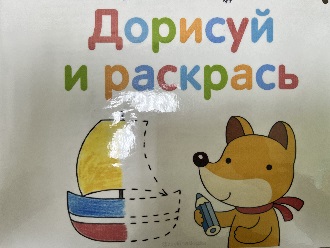 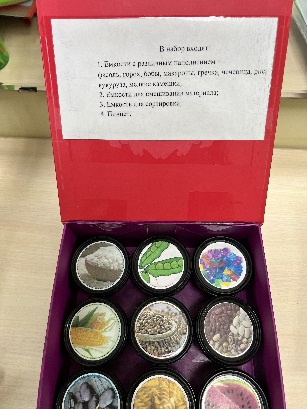 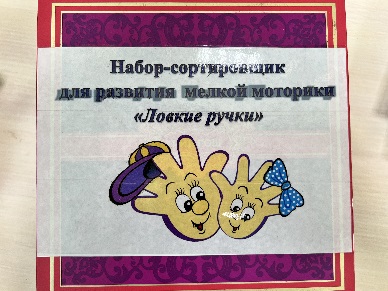 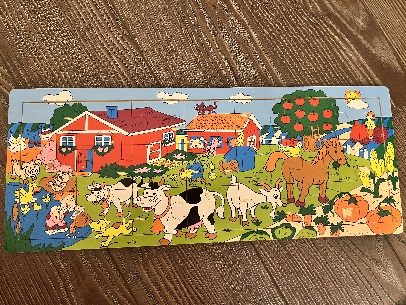 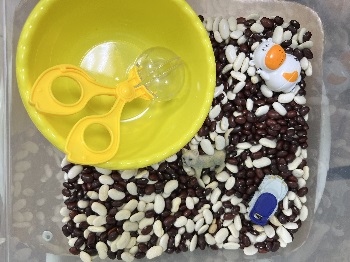 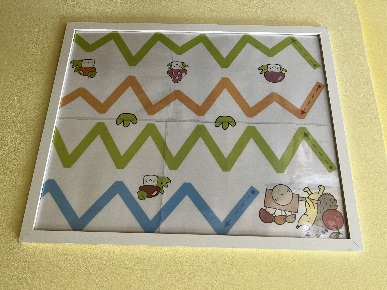 Развиитие сенсорных эталонов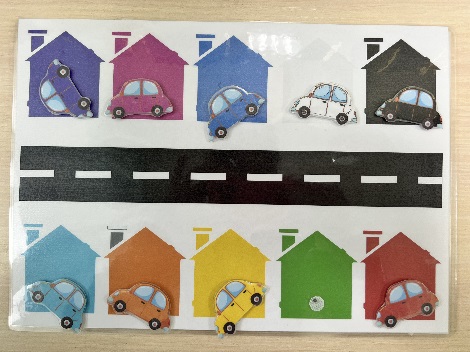 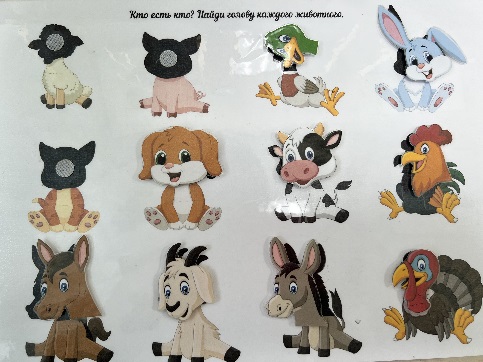 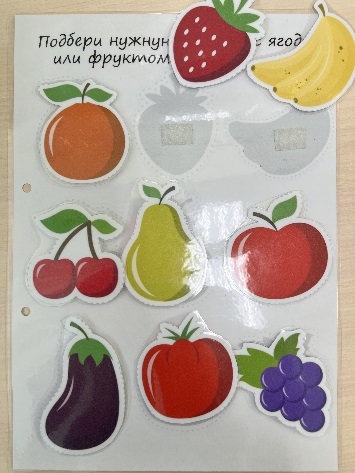 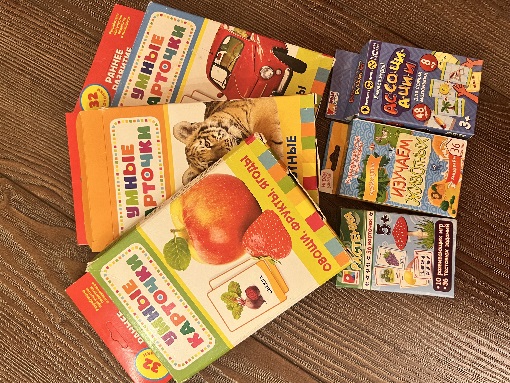 Развитие пространственно-временных отношений.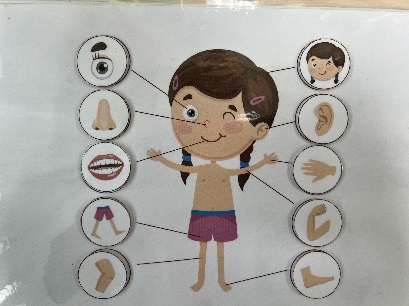 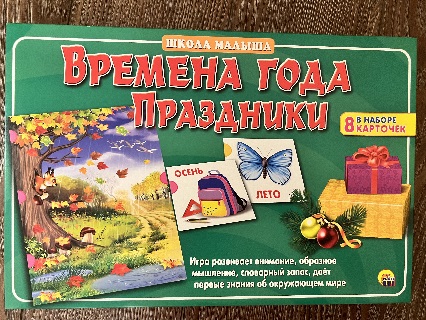 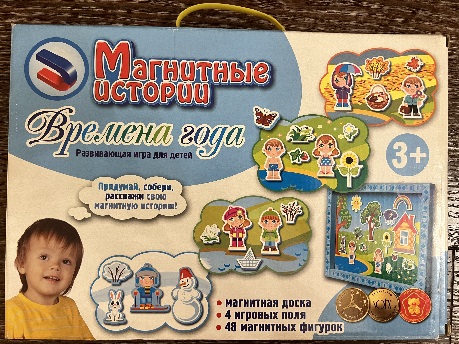 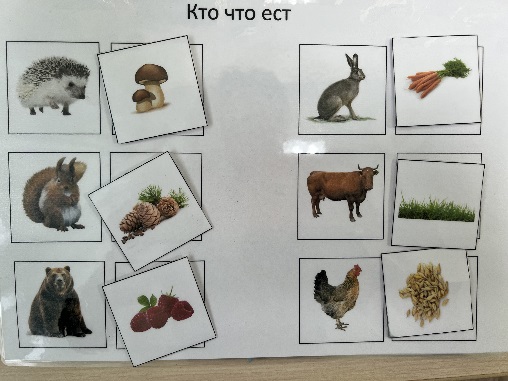 Развитие элементарных математически х представлений.   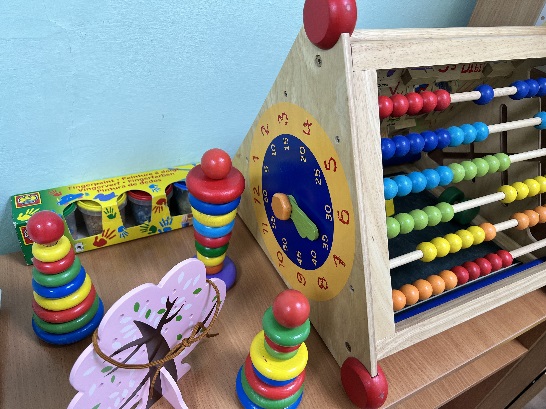 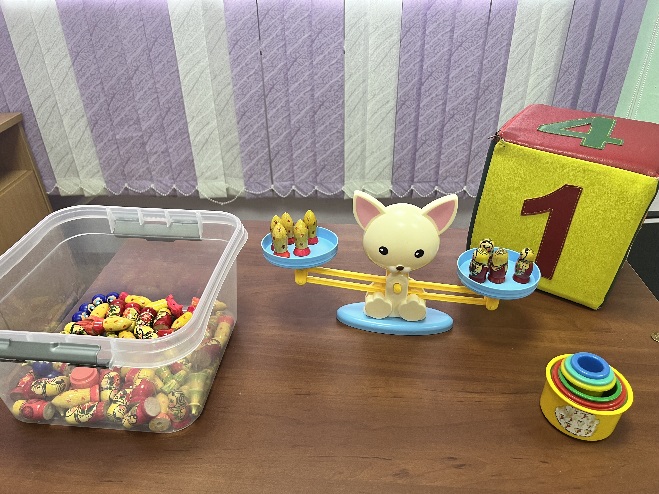 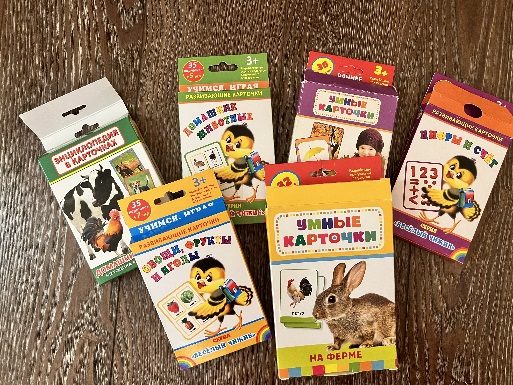 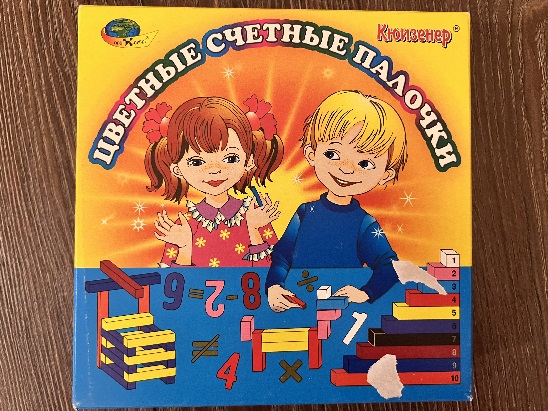 Обогащение словаря.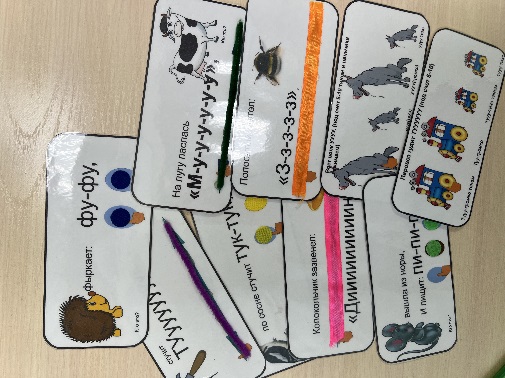 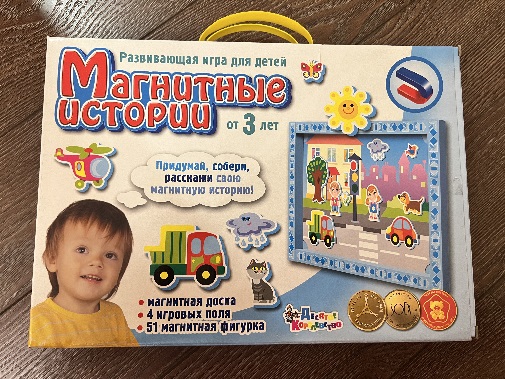 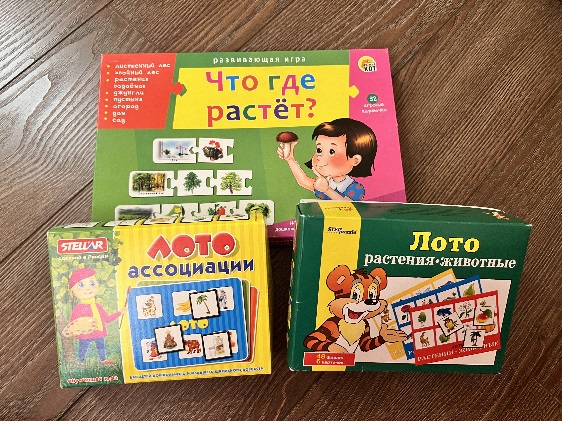 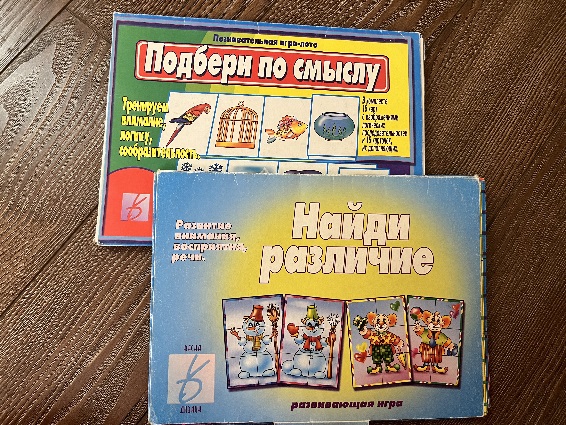 Развитие связной речи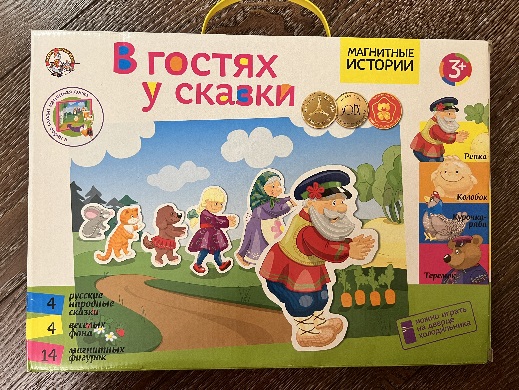 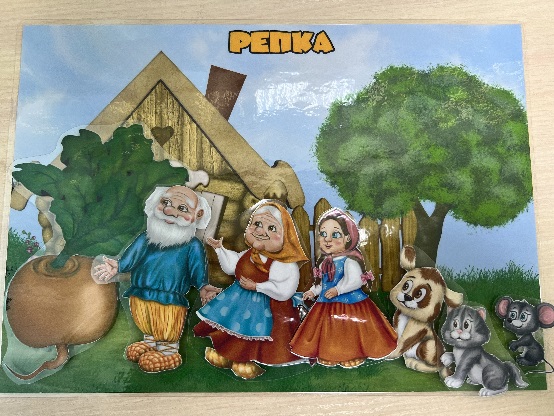 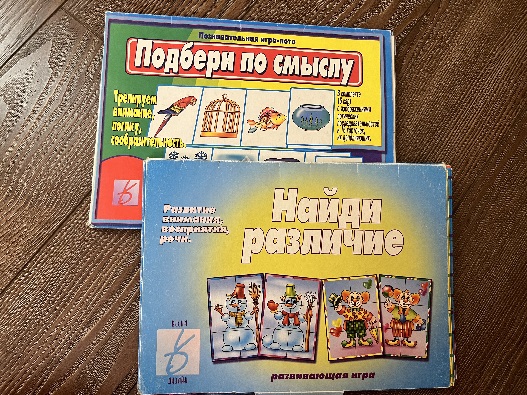 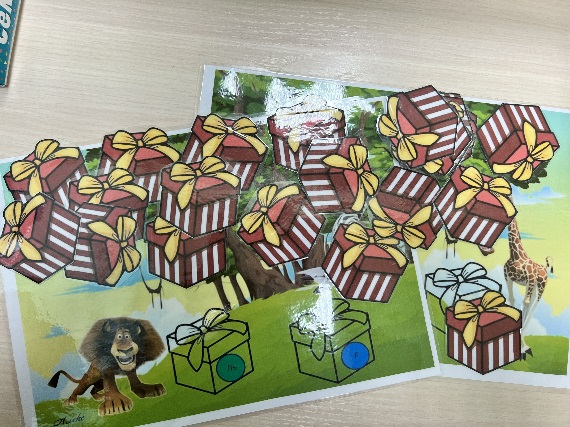 